11/09/2020 Rappel de produits avec GRAINES DE SÉSAMEProduits : Mélange pour pain foncé (2kg), Mélange pour pain aux graines (2kg) et All-in mix pour pain foncé 9 céréales (1kg) de marque Soubry.En accord avec l’AFSCA, Soubry retire les produits suivants de la vente et les rappelle auprès des consommateurs en raison du problème suivant : niveau trop élevé de résidus de produits phytopharmaceutiques sur les graines de sésame (oxyde d'éthylène).Les clients sont priés de ne pas consommer ces produits et de retourner les produits concernés à leur point de vente. Ils y recevront un remboursement du prix d'achat ou ils pourront obtenir un nouveau paquet.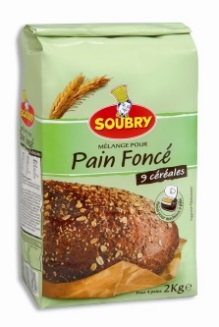 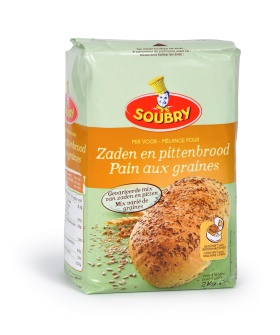 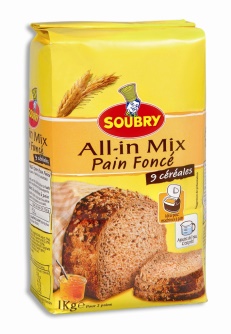 Pour toute information complémentaire, vous pouvez contacter :soubry@soubry.be / +32 51 22 23 20Description du produit LotDate de péremption (DDM)emballageMÉLANGE PAIN AUX GRAINES 2KG74967Fin 05/2021SAC 2KGMÉLANGE PAIN FONCÉ 2KG74555Fin 04/2021SAC 2KGMÉLANGE PAIN FONCÉ 2KG75297Fin 05/2021        SAC 2KGALL-IN MIX PAIN FONCÉ 9 CÉRÉALES 1KG74822Fin 12/2020SAC 1KG